Dzień Dobry we wtorek 23.06.2020Temat dnia : Wakacje nad morzem 1. Zabawa z rymowanką Wakacje , wakacje to wspaniały czas czeka na nas morze góry , rzeka , las Powtórzcie rymowankę za rodzicem dzieląc słowa na sylaby i rytmicznie klaszcząc 2. Posłuchajcie piosenki ,,Bezpieczne wakacje''https://www.youtube.com/watch?v=W4RHyjQLfCM3. Czytanie tekstu . Określanie , co można robić na wakacjach . Karta pracy s. 86. 4. Obejrzyjcie film ,,Wakacyjne podróże'' Bolka i Lolka na podstawie którego dowiecie się gdzie można spędzać wakacje .https://www.youtube.com/watch?v=PTn_A8SQz9c5. Obejrzyjcie również film edukacyjny ,,Wakacje nad morzem'' Zwróćcie uwagę na zasady bezpieczeństwa jakie obowiązują nad morzem .https://www.youtube.com/watch?v=N4X0RhlMf7Y6. Poznajcie właściwości piasku .- Na pewno każdy z was miał w ręce piasek . Pomyślcie jaki on jest ? - Na pewno jest : sypki , miękki , drobny  - Wykonajcie doświadczenie , sprawdźcie jego rozpuszczalność w wodzie ( nie rozpuszcza się ) plastyczność ( trudno się lepi , gdy jest mokry , suchy - wcale się nie lepi .7. Poznajcie właściwości gliny - Glina jest gładka ,mokra , plastyczna , lepi się8. Zastosowanie piasku i gliny - Z piasku w wysokich temperaturach i z odpowiednimi dodatkami otrzymujemy szkło . Wykorzystujemy go też do filtrowania wody .- Glina jest wykorzystywana do wyrobu naczyń , ozdób .9. Czytanie wyrazów . Nazywanie przedmiotów przedstawionych na zdjęciach . Łączenie z wyrazem piasek zdjęć przedmiotów do wykonania których użyto piasku . łączenie z wyrazem glina zdjęć przedmiotów do wykonania których użyto gliny . Rysowanie po śladach rysunków . Karta pracy s. 88. 10. Rysujcie po śladach , pokolorujcie rysunek . ( dołączona karta pracy ) 11. Narysujcie miejsce , w którym chcielibyście spędzić wakacje . Rysujcie bez odrywania kredki od kartki . ( dołączona karta pracy )Do miłego usłyszenia w środę . Pozdrawiam was  wszystkich .  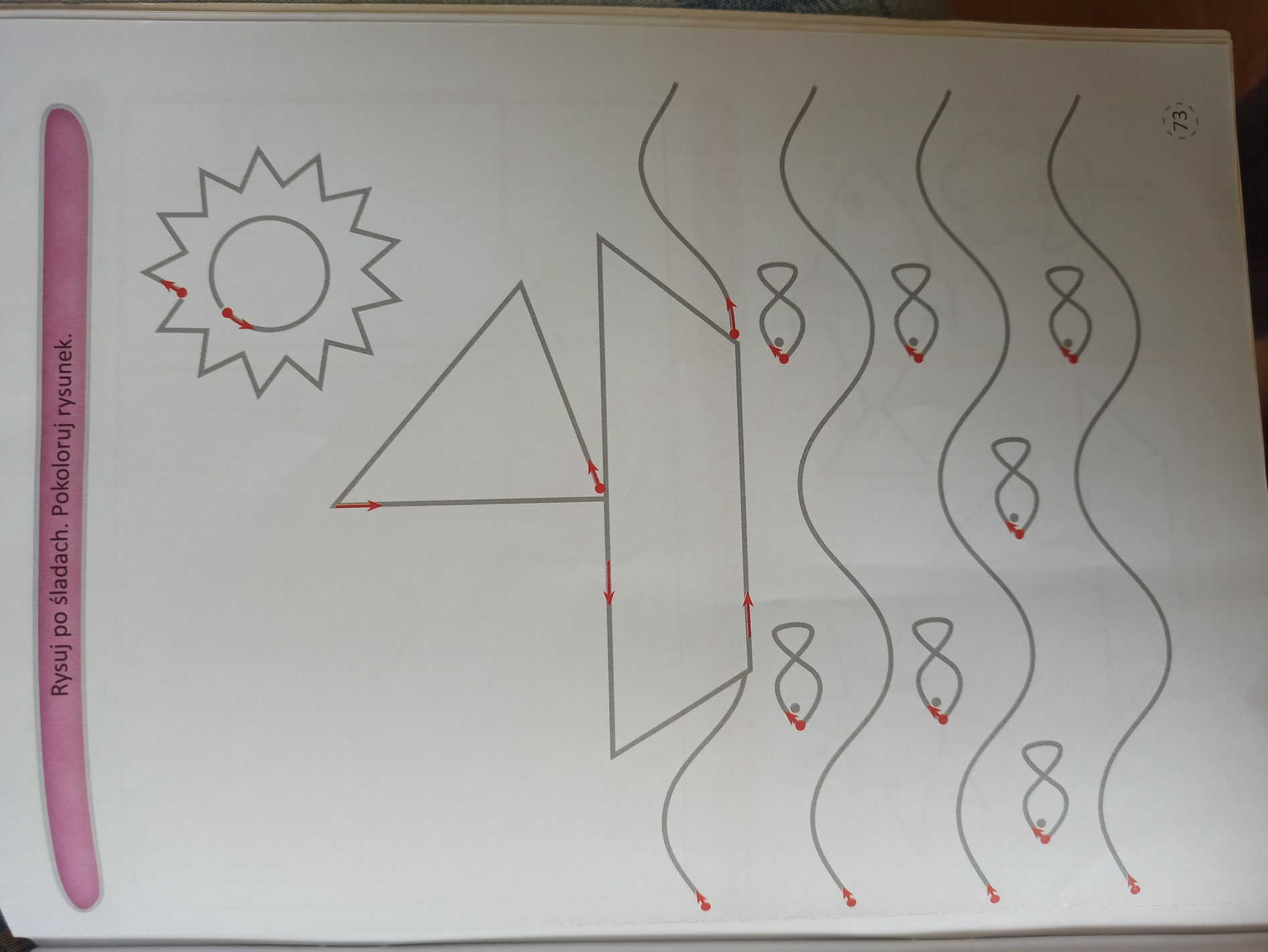 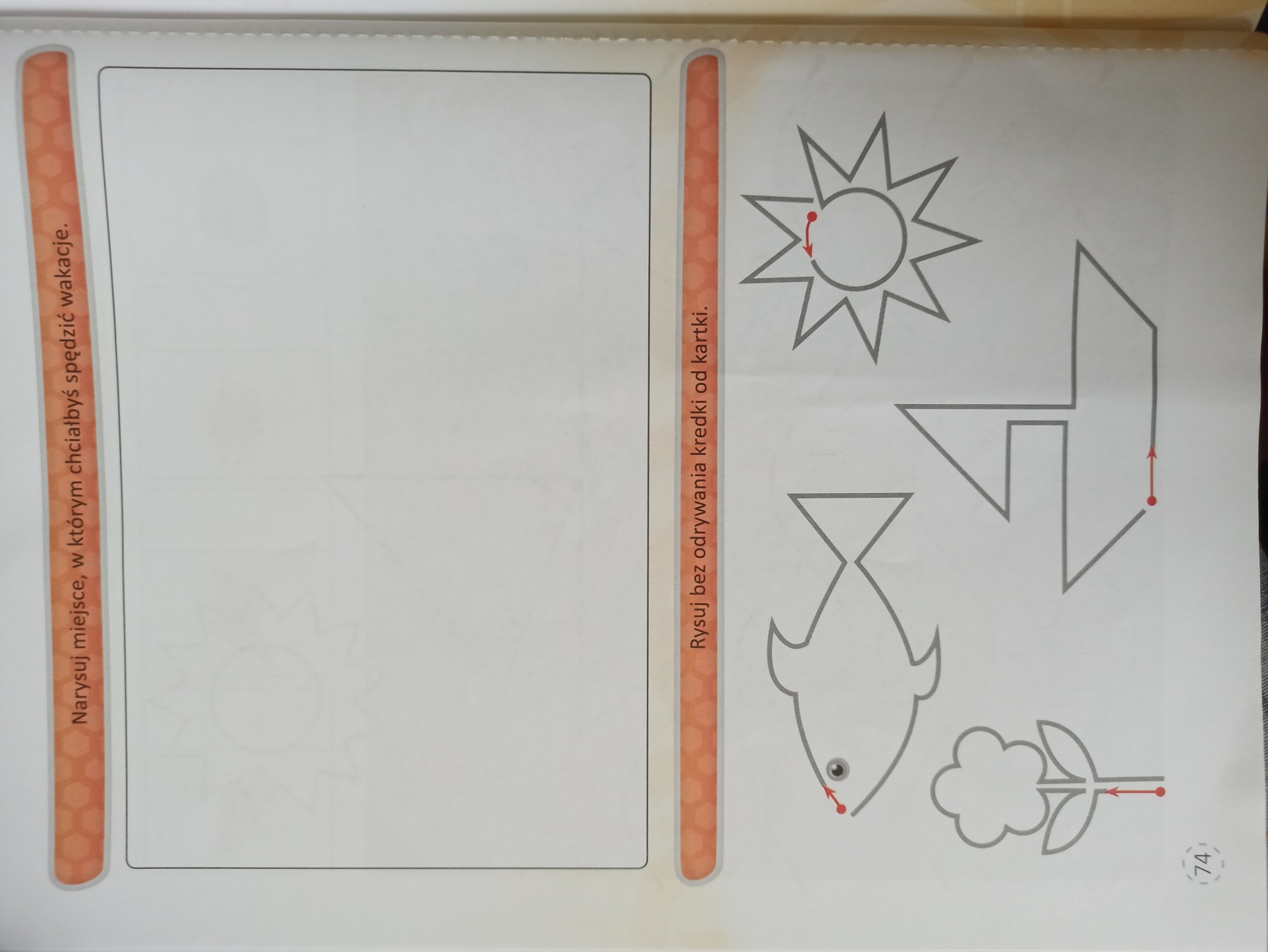 